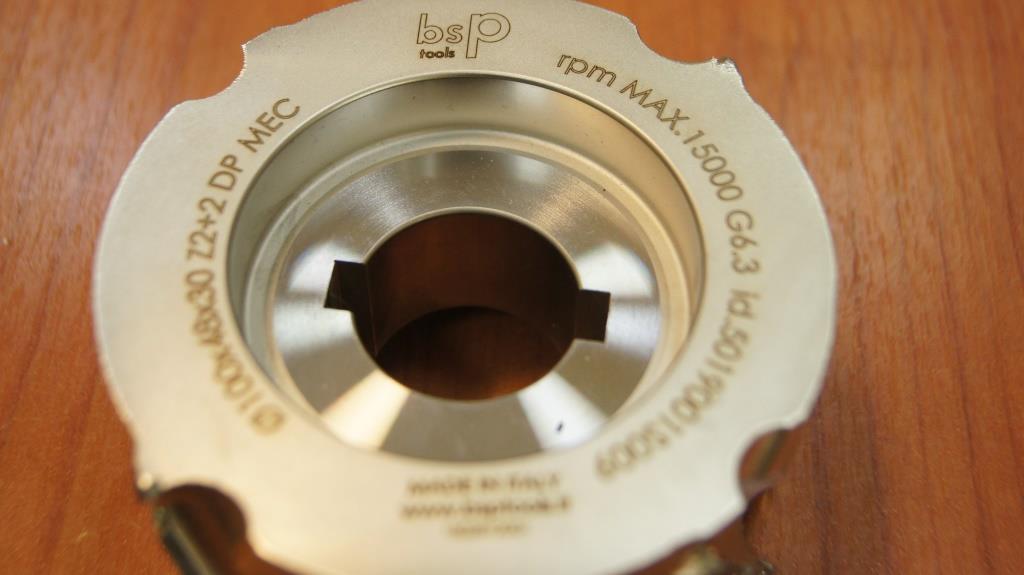 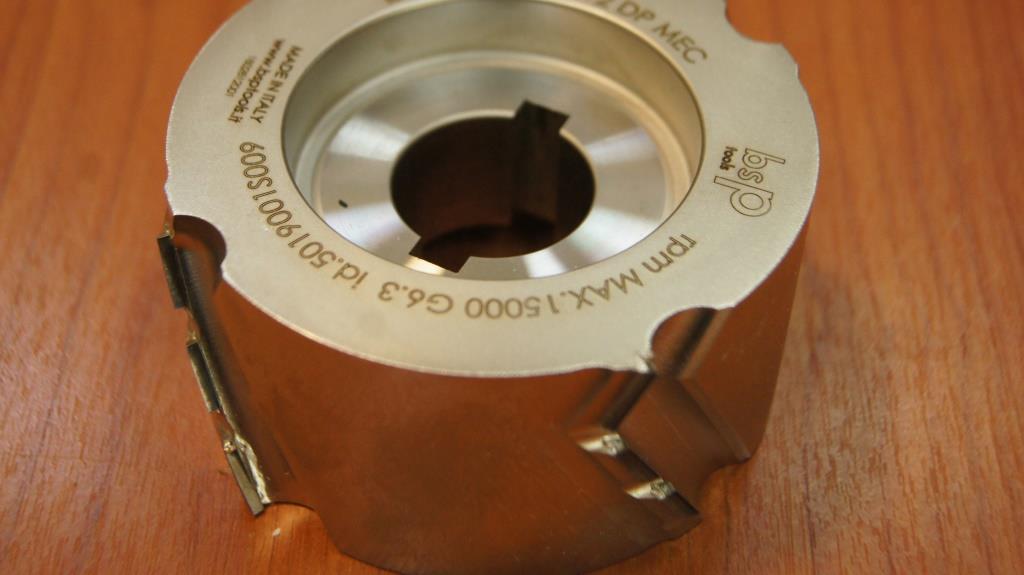 Код из 1САртикулНаименоваие/ Бренд/ПоставщикТехнические характеристикиГабаритыД*Ш*В,ммМасса,грМатериалМесто установки/НазначениеF00319355019001S009Фреза алмазная D100*48*30+2ch Z=2+2 DX (BSP)D100*48*30+2ch Z=2+2 DX1000металлКромкооблицовочные станки /фугованиеF00319355019001S009D100*48*30+2ch Z=2+2 DX1000металлКромкооблицовочные станки /фугованиеF00319355019001S009  BSPD100*48*30+2ch Z=2+2 DX1000металлКромкооблицовочные станки /фугование